Slovensko  -vzniklo 1. 1. 1993 po rozdělení Československa	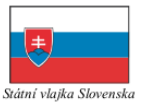 -má 5 000 000 obyvatel-je převážně hornaté (Karpaty-Tatry)Zemědělství: pěstování kukuřice, pšenice, ovoce, zeleniny, chov ovcí, skotu Průmysl: hutnický, chemický, dřevozpracujícíHl. město: Bratislava (na řece Dunaj)Větší města: Košice, Nitra, ŽilinaPolsko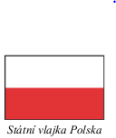 38 000 000 obyvatel	-povrch převážně nížinatý, na J zasahují Vysoké TatryZemědělství: pěstování brambor, rybolovPrůmysl: hutnický, těžba černého uhlí, textilní, výroba lodíHl. město: VaršavaVelká města: Krakov, Lodž